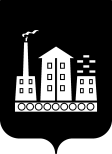 АДМИНИСТРАЦИЯГОРОДСКОГО ОКРУГА СПАССК-ДАЛЬНИЙ АДМИНИСТРАЦИЯГОРОДСКОГО ОКРУГА СПАССК-ДАЛЬНИЙ АДМИНИСТРАЦИЯГОРОДСКОГО ОКРУГА СПАССК-ДАЛЬНИЙ АДМИНИСТРАЦИЯГОРОДСКОГО ОКРУГА СПАССК-ДАЛЬНИЙ АДМИНИСТРАЦИЯГОРОДСКОГО ОКРУГА СПАССК-ДАЛЬНИЙ АДМИНИСТРАЦИЯГОРОДСКОГО ОКРУГА СПАССК-ДАЛЬНИЙ АДМИНИСТРАЦИЯГОРОДСКОГО ОКРУГА СПАССК-ДАЛЬНИЙ ПОСТАНОВЛЕНИЕПОСТАНОВЛЕНИЕПОСТАНОВЛЕНИЕПОСТАНОВЛЕНИЕПОСТАНОВЛЕНИЕПОСТАНОВЛЕНИЕПОСТАНОВЛЕНИЕ24 марта 2020 г. г. Спасск-Дальний, Приморского края г. Спасск-Дальний, Приморского края№130-паО внесении изменений в административный регламент
по предоставлению муниципальной услуги «Направление уведомления о соответствии (несоответствии) указанных в уведомлении о планируемых строительстве или реконструкции параметров объекта индивидуального жилищного строительства или садового дома установленным параметрам и допустимости (недопустимости) размещения объекта индивидуального жилищного строительства или садового дома на земельном участке», утвержденный постановлением Администрации городского округа Спасск-Дальний от 18 декабря 2019 г. № 575-паО внесении изменений в административный регламент
по предоставлению муниципальной услуги «Направление уведомления о соответствии (несоответствии) указанных в уведомлении о планируемых строительстве или реконструкции параметров объекта индивидуального жилищного строительства или садового дома установленным параметрам и допустимости (недопустимости) размещения объекта индивидуального жилищного строительства или садового дома на земельном участке», утвержденный постановлением Администрации городского округа Спасск-Дальний от 18 декабря 2019 г. № 575-паО внесении изменений в административный регламент
по предоставлению муниципальной услуги «Направление уведомления о соответствии (несоответствии) указанных в уведомлении о планируемых строительстве или реконструкции параметров объекта индивидуального жилищного строительства или садового дома установленным параметрам и допустимости (недопустимости) размещения объекта индивидуального жилищного строительства или садового дома на земельном участке», утвержденный постановлением Администрации городского округа Спасск-Дальний от 18 декабря 2019 г. № 575-паО внесении изменений в административный регламент
по предоставлению муниципальной услуги «Направление уведомления о соответствии (несоответствии) указанных в уведомлении о планируемых строительстве или реконструкции параметров объекта индивидуального жилищного строительства или садового дома установленным параметрам и допустимости (недопустимости) размещения объекта индивидуального жилищного строительства или садового дома на земельном участке», утвержденный постановлением Администрации городского округа Спасск-Дальний от 18 декабря 2019 г. № 575-паО внесении изменений в административный регламент
по предоставлению муниципальной услуги «Направление уведомления о соответствии (несоответствии) указанных в уведомлении о планируемых строительстве или реконструкции параметров объекта индивидуального жилищного строительства или садового дома установленным параметрам и допустимости (недопустимости) размещения объекта индивидуального жилищного строительства или садового дома на земельном участке», утвержденный постановлением Администрации городского округа Спасск-Дальний от 18 декабря 2019 г. № 575-паО внесении изменений в административный регламент
по предоставлению муниципальной услуги «Направление уведомления о соответствии (несоответствии) указанных в уведомлении о планируемых строительстве или реконструкции параметров объекта индивидуального жилищного строительства или садового дома установленным параметрам и допустимости (недопустимости) размещения объекта индивидуального жилищного строительства или садового дома на земельном участке», утвержденный постановлением Администрации городского округа Спасск-Дальний от 18 декабря 2019 г. № 575-паО внесении изменений в административный регламент
по предоставлению муниципальной услуги «Направление уведомления о соответствии (несоответствии) указанных в уведомлении о планируемых строительстве или реконструкции параметров объекта индивидуального жилищного строительства или садового дома установленным параметрам и допустимости (недопустимости) размещения объекта индивидуального жилищного строительства или садового дома на земельном участке», утвержденный постановлением Администрации городского округа Спасск-Дальний от 18 декабря 2019 г. № 575-паВ соответствии с Федеральным законом от 6 октября . № 131-ФЗ «Об общих принципах организации местного самоуправления в Российской Федерации», Федеральным законом от 27 июля . № 210-ФЗ «Об организации предоставления государственных и муниципальных услуг», в целях приведения административного регламента в соответствие с изменениями, внесенными в Градостроительный кодекс Российской Федерации Федеральным законом от             27 декабря 2019 г. № 472-ФЗ, Уставом городского округа Спасск-Дальний, Администрация городского округа Спасск-ДальнийВ соответствии с Федеральным законом от 6 октября . № 131-ФЗ «Об общих принципах организации местного самоуправления в Российской Федерации», Федеральным законом от 27 июля . № 210-ФЗ «Об организации предоставления государственных и муниципальных услуг», в целях приведения административного регламента в соответствие с изменениями, внесенными в Градостроительный кодекс Российской Федерации Федеральным законом от             27 декабря 2019 г. № 472-ФЗ, Уставом городского округа Спасск-Дальний, Администрация городского округа Спасск-ДальнийВ соответствии с Федеральным законом от 6 октября . № 131-ФЗ «Об общих принципах организации местного самоуправления в Российской Федерации», Федеральным законом от 27 июля . № 210-ФЗ «Об организации предоставления государственных и муниципальных услуг», в целях приведения административного регламента в соответствие с изменениями, внесенными в Градостроительный кодекс Российской Федерации Федеральным законом от             27 декабря 2019 г. № 472-ФЗ, Уставом городского округа Спасск-Дальний, Администрация городского округа Спасск-ДальнийВ соответствии с Федеральным законом от 6 октября . № 131-ФЗ «Об общих принципах организации местного самоуправления в Российской Федерации», Федеральным законом от 27 июля . № 210-ФЗ «Об организации предоставления государственных и муниципальных услуг», в целях приведения административного регламента в соответствие с изменениями, внесенными в Градостроительный кодекс Российской Федерации Федеральным законом от             27 декабря 2019 г. № 472-ФЗ, Уставом городского округа Спасск-Дальний, Администрация городского округа Спасск-ДальнийВ соответствии с Федеральным законом от 6 октября . № 131-ФЗ «Об общих принципах организации местного самоуправления в Российской Федерации», Федеральным законом от 27 июля . № 210-ФЗ «Об организации предоставления государственных и муниципальных услуг», в целях приведения административного регламента в соответствие с изменениями, внесенными в Градостроительный кодекс Российской Федерации Федеральным законом от             27 декабря 2019 г. № 472-ФЗ, Уставом городского округа Спасск-Дальний, Администрация городского округа Спасск-ДальнийВ соответствии с Федеральным законом от 6 октября . № 131-ФЗ «Об общих принципах организации местного самоуправления в Российской Федерации», Федеральным законом от 27 июля . № 210-ФЗ «Об организации предоставления государственных и муниципальных услуг», в целях приведения административного регламента в соответствие с изменениями, внесенными в Градостроительный кодекс Российской Федерации Федеральным законом от             27 декабря 2019 г. № 472-ФЗ, Уставом городского округа Спасск-Дальний, Администрация городского округа Спасск-ДальнийВ соответствии с Федеральным законом от 6 октября . № 131-ФЗ «Об общих принципах организации местного самоуправления в Российской Федерации», Федеральным законом от 27 июля . № 210-ФЗ «Об организации предоставления государственных и муниципальных услуг», в целях приведения административного регламента в соответствие с изменениями, внесенными в Градостроительный кодекс Российской Федерации Федеральным законом от             27 декабря 2019 г. № 472-ФЗ, Уставом городского округа Спасск-Дальний, Администрация городского округа Спасск-ДальнийПОСТАНОВЛЯЕТ:ПОСТАНОВЛЯЕТ:ПОСТАНОВЛЯЕТ:ПОСТАНОВЛЯЕТ:ПОСТАНОВЛЯЕТ:ПОСТАНОВЛЯЕТ:ПОСТАНОВЛЯЕТ:1. Внести в административный регламент предоставления муниципальной услуги «Направление уведомления о соответствии (несоответствии) указанных в уведомлении о планируемых строительстве или реконструкции параметров объекта индивидуального жилищного строительства или садового дома установленным параметрам и допустимости (недопустимости) размещения объекта индивидуального жилищного строительства или садового дома на земельном участке», утвержденный постановлением Администрации городского округа Спасск-Дальний от 18 декабря 2019 г. № 575-па,  следующие изменения: 1.1. пункт 6.3 части 6 административного регламента дополнить текстом следующего содержания: «выдается в форме электронного документа, подписанного электронной подписью, в случае, если это указано в заявлении о предоставлении услуги, кроме случаев выдачи результата предоставления услуги через МФЦ»;1.2. в приложениях №№ 3, 4 к регламенту  в заявлении о предоставлении услуги в абзаце «Результат предоставления услуги прошу направить (нужное отметить):» добавить поле для отметки заявителем:2. Административному управлению Администрации городского округа Спасск-Дальний (Моняк) опубликовать настоящее постановление в официальной печати и разместить на официальном сайте правовой информации городского округа Спасск-Дальний.3. Контроль за исполнением настоящего постановления возложить на           исполняющего обязанности первого заместителя главы Администрации городского округа Спасск-Дальний Врадий Л.В.1. Внести в административный регламент предоставления муниципальной услуги «Направление уведомления о соответствии (несоответствии) указанных в уведомлении о планируемых строительстве или реконструкции параметров объекта индивидуального жилищного строительства или садового дома установленным параметрам и допустимости (недопустимости) размещения объекта индивидуального жилищного строительства или садового дома на земельном участке», утвержденный постановлением Администрации городского округа Спасск-Дальний от 18 декабря 2019 г. № 575-па,  следующие изменения: 1.1. пункт 6.3 части 6 административного регламента дополнить текстом следующего содержания: «выдается в форме электронного документа, подписанного электронной подписью, в случае, если это указано в заявлении о предоставлении услуги, кроме случаев выдачи результата предоставления услуги через МФЦ»;1.2. в приложениях №№ 3, 4 к регламенту  в заявлении о предоставлении услуги в абзаце «Результат предоставления услуги прошу направить (нужное отметить):» добавить поле для отметки заявителем:2. Административному управлению Администрации городского округа Спасск-Дальний (Моняк) опубликовать настоящее постановление в официальной печати и разместить на официальном сайте правовой информации городского округа Спасск-Дальний.3. Контроль за исполнением настоящего постановления возложить на           исполняющего обязанности первого заместителя главы Администрации городского округа Спасск-Дальний Врадий Л.В.1. Внести в административный регламент предоставления муниципальной услуги «Направление уведомления о соответствии (несоответствии) указанных в уведомлении о планируемых строительстве или реконструкции параметров объекта индивидуального жилищного строительства или садового дома установленным параметрам и допустимости (недопустимости) размещения объекта индивидуального жилищного строительства или садового дома на земельном участке», утвержденный постановлением Администрации городского округа Спасск-Дальний от 18 декабря 2019 г. № 575-па,  следующие изменения: 1.1. пункт 6.3 части 6 административного регламента дополнить текстом следующего содержания: «выдается в форме электронного документа, подписанного электронной подписью, в случае, если это указано в заявлении о предоставлении услуги, кроме случаев выдачи результата предоставления услуги через МФЦ»;1.2. в приложениях №№ 3, 4 к регламенту  в заявлении о предоставлении услуги в абзаце «Результат предоставления услуги прошу направить (нужное отметить):» добавить поле для отметки заявителем:2. Административному управлению Администрации городского округа Спасск-Дальний (Моняк) опубликовать настоящее постановление в официальной печати и разместить на официальном сайте правовой информации городского округа Спасск-Дальний.3. Контроль за исполнением настоящего постановления возложить на           исполняющего обязанности первого заместителя главы Администрации городского округа Спасск-Дальний Врадий Л.В.1. Внести в административный регламент предоставления муниципальной услуги «Направление уведомления о соответствии (несоответствии) указанных в уведомлении о планируемых строительстве или реконструкции параметров объекта индивидуального жилищного строительства или садового дома установленным параметрам и допустимости (недопустимости) размещения объекта индивидуального жилищного строительства или садового дома на земельном участке», утвержденный постановлением Администрации городского округа Спасск-Дальний от 18 декабря 2019 г. № 575-па,  следующие изменения: 1.1. пункт 6.3 части 6 административного регламента дополнить текстом следующего содержания: «выдается в форме электронного документа, подписанного электронной подписью, в случае, если это указано в заявлении о предоставлении услуги, кроме случаев выдачи результата предоставления услуги через МФЦ»;1.2. в приложениях №№ 3, 4 к регламенту  в заявлении о предоставлении услуги в абзаце «Результат предоставления услуги прошу направить (нужное отметить):» добавить поле для отметки заявителем:2. Административному управлению Администрации городского округа Спасск-Дальний (Моняк) опубликовать настоящее постановление в официальной печати и разместить на официальном сайте правовой информации городского округа Спасск-Дальний.3. Контроль за исполнением настоящего постановления возложить на           исполняющего обязанности первого заместителя главы Администрации городского округа Спасск-Дальний Врадий Л.В.1. Внести в административный регламент предоставления муниципальной услуги «Направление уведомления о соответствии (несоответствии) указанных в уведомлении о планируемых строительстве или реконструкции параметров объекта индивидуального жилищного строительства или садового дома установленным параметрам и допустимости (недопустимости) размещения объекта индивидуального жилищного строительства или садового дома на земельном участке», утвержденный постановлением Администрации городского округа Спасск-Дальний от 18 декабря 2019 г. № 575-па,  следующие изменения: 1.1. пункт 6.3 части 6 административного регламента дополнить текстом следующего содержания: «выдается в форме электронного документа, подписанного электронной подписью, в случае, если это указано в заявлении о предоставлении услуги, кроме случаев выдачи результата предоставления услуги через МФЦ»;1.2. в приложениях №№ 3, 4 к регламенту  в заявлении о предоставлении услуги в абзаце «Результат предоставления услуги прошу направить (нужное отметить):» добавить поле для отметки заявителем:2. Административному управлению Администрации городского округа Спасск-Дальний (Моняк) опубликовать настоящее постановление в официальной печати и разместить на официальном сайте правовой информации городского округа Спасск-Дальний.3. Контроль за исполнением настоящего постановления возложить на           исполняющего обязанности первого заместителя главы Администрации городского округа Спасск-Дальний Врадий Л.В.1. Внести в административный регламент предоставления муниципальной услуги «Направление уведомления о соответствии (несоответствии) указанных в уведомлении о планируемых строительстве или реконструкции параметров объекта индивидуального жилищного строительства или садового дома установленным параметрам и допустимости (недопустимости) размещения объекта индивидуального жилищного строительства или садового дома на земельном участке», утвержденный постановлением Администрации городского округа Спасск-Дальний от 18 декабря 2019 г. № 575-па,  следующие изменения: 1.1. пункт 6.3 части 6 административного регламента дополнить текстом следующего содержания: «выдается в форме электронного документа, подписанного электронной подписью, в случае, если это указано в заявлении о предоставлении услуги, кроме случаев выдачи результата предоставления услуги через МФЦ»;1.2. в приложениях №№ 3, 4 к регламенту  в заявлении о предоставлении услуги в абзаце «Результат предоставления услуги прошу направить (нужное отметить):» добавить поле для отметки заявителем:2. Административному управлению Администрации городского округа Спасск-Дальний (Моняк) опубликовать настоящее постановление в официальной печати и разместить на официальном сайте правовой информации городского округа Спасск-Дальний.3. Контроль за исполнением настоящего постановления возложить на           исполняющего обязанности первого заместителя главы Администрации городского округа Спасск-Дальний Врадий Л.В.1. Внести в административный регламент предоставления муниципальной услуги «Направление уведомления о соответствии (несоответствии) указанных в уведомлении о планируемых строительстве или реконструкции параметров объекта индивидуального жилищного строительства или садового дома установленным параметрам и допустимости (недопустимости) размещения объекта индивидуального жилищного строительства или садового дома на земельном участке», утвержденный постановлением Администрации городского округа Спасск-Дальний от 18 декабря 2019 г. № 575-па,  следующие изменения: 1.1. пункт 6.3 части 6 административного регламента дополнить текстом следующего содержания: «выдается в форме электронного документа, подписанного электронной подписью, в случае, если это указано в заявлении о предоставлении услуги, кроме случаев выдачи результата предоставления услуги через МФЦ»;1.2. в приложениях №№ 3, 4 к регламенту  в заявлении о предоставлении услуги в абзаце «Результат предоставления услуги прошу направить (нужное отметить):» добавить поле для отметки заявителем:2. Административному управлению Администрации городского округа Спасск-Дальний (Моняк) опубликовать настоящее постановление в официальной печати и разместить на официальном сайте правовой информации городского округа Спасск-Дальний.3. Контроль за исполнением настоящего постановления возложить на           исполняющего обязанности первого заместителя главы Администрации городского округа Спасск-Дальний Врадий Л.В.Исполняющий обязанности главыгородского округа Спасск-ДальнийИсполняющий обязанности главыгородского округа Спасск-ДальнийИсполняющий обязанности главыгородского округа Спасск-ДальнийИсполняющий обязанности главыгородского округа Спасск-ДальнийА.К. БессоновА.К. БессоновА.К. Бессонов